Declaration of identity of the beneficial owner (A)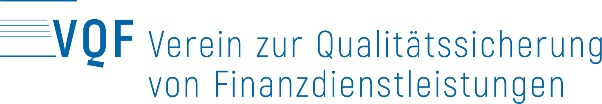 VQF member No.AMLA File No.Contracting partner:Contracting partner:The contracting partner hereby declares that the person(s) listed below is/are the beneficial owner(s) of the assets involved in the business relationship. If the contracting partner is also the sole beneficial owner of the assets, the contracting partner's detail must be set out belowThe contracting partner hereby declares that the person(s) listed below is/are the beneficial owner(s) of the assets involved in the business relationship. If the contracting partner is also the sole beneficial owner of the assets, the contracting partner's detail must be set out belowSurname(s):First name(s):Date(s) of birth:Nationality:Actual address of domicile:The contracting partner hereby undertakes to inform automatically of any changes to the information contained herein. The contracting partner hereby undertakes to inform automatically of any changes to the information contained herein. Date:Signature(s):It is a criminal offence to deliberately provide false information on this form (article 251 of the Swiss Criminal Code, document forgery)It is a criminal offence to deliberately provide false information on this form (article 251 of the Swiss Criminal Code, document forgery)It is a criminal offence to deliberately provide false information on this form (article 251 of the Swiss Criminal Code, document forgery)